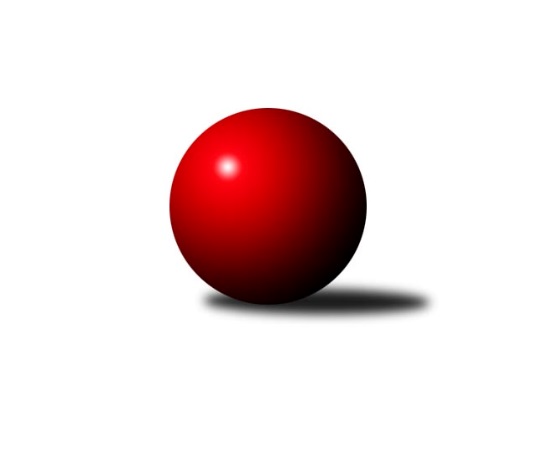 Č.18Ročník 2022/2023	27.4.2024 Severočeská divize 2022/2023Statistika 18. kolaTabulka družstev:		družstvo	záp	výh	rem	proh	skore	sety	průměr	body	plné	dorážka	chyby	1.	TJ Lokomotiva Liberec	18	14	1	3	99.0 : 45.0 	(126.0 : 90.0)	2617	29	1802	815	29.7	2.	SK Verneřice	18	14	0	4	90.5 : 53.5 	(123.0 : 93.0)	2593	28	1792	801	34.4	3.	TJ Jiskra Nový Bor	18	12	0	6	84.0 : 60.0 	(108.0 : 108.0)	2616	24	1798	818	41.7	4.	ASK Lovosice	18	11	1	6	77.5 : 66.5 	(115.5 : 100.5)	2573	23	1769	804	39.3	5.	SK Šluknov	18	10	2	6	82.5 : 61.5 	(111.0 : 105.0)	2552	22	1757	795	30.3	6.	TJ Kovostroj Děčín	18	10	1	7	76.5 : 67.5 	(114.5 : 101.5)	2591	21	1774	817	33.8	7.	TJ Lokomotiva Ústí n. L. B	18	9	0	9	76.5 : 67.5 	(116.5 : 99.5)	2565	18	1772	793	33.8	8.	SKK Bohušovice B	18	8	0	10	69.0 : 75.0 	(113.0 : 103.0)	2533	16	1763	770	43.6	9.	KO Česká Kamenice	18	6	1	11	68.0 : 76.0 	(98.0 : 118.0)	2562	13	1772	789	37.7	10.	TJ VTŽ Chomutov	18	5	1	12	54.0 : 90.0 	(101.0 : 115.0)	2550	11	1776	775	40.7	11.	SK Skalice	18	4	1	13	50.0 : 94.0 	(96.5 : 119.5)	2512	9	1745	767	44.5	12.	TJ KK Louny	18	1	0	17	36.5 : 107.5 	(73.0 : 143.0)	2438	2	1712	727	54.3Tabulka doma:		družstvo	záp	výh	rem	proh	skore	sety	průměr	body	maximum	minimum	1.	SK Šluknov	9	8	1	0	54.0 : 18.0 	(69.0 : 39.0)	2543	17	2597	2487	2.	SK Verneřice	9	8	0	1	49.5 : 22.5 	(69.5 : 38.5)	2577	16	2704	2481	3.	ASK Lovosice	9	8	0	1	47.0 : 25.0 	(65.5 : 42.5)	2602	16	2676	2524	4.	TJ Lokomotiva Liberec	9	7	1	1	52.0 : 20.0 	(66.5 : 41.5)	2714	15	2761	2618	5.	TJ Lokomotiva Ústí n. L. B	9	7	0	2	53.0 : 19.0 	(68.0 : 40.0)	2692	14	2720	2631	6.	TJ Jiskra Nový Bor	9	7	0	2	47.0 : 25.0 	(58.5 : 49.5)	2484	14	2522	2424	7.	TJ Kovostroj Děčín	9	6	1	2	44.5 : 27.5 	(65.0 : 43.0)	2581	13	2613	2543	8.	SKK Bohušovice B	9	5	0	4	41.0 : 31.0 	(65.5 : 42.5)	2555	10	2666	2457	9.	SK Skalice	9	4	0	5	32.0 : 40.0 	(51.5 : 56.5)	2537	8	2616	2416	10.	TJ VTŽ Chomutov	9	3	1	5	34.0 : 38.0 	(56.0 : 52.0)	2639	7	2793	2543	11.	KO Česká Kamenice	9	3	0	6	37.0 : 35.0 	(52.5 : 55.5)	2647	6	2711	2539	12.	TJ KK Louny	9	1	0	8	22.5 : 49.5 	(42.0 : 66.0)	2569	2	2782	2467Tabulka venku:		družstvo	záp	výh	rem	proh	skore	sety	průměr	body	maximum	minimum	1.	TJ Lokomotiva Liberec	9	7	0	2	47.0 : 25.0 	(59.5 : 48.5)	2606	14	2733	2461	2.	SK Verneřice	9	6	0	3	41.0 : 31.0 	(53.5 : 54.5)	2594	12	2716	2386	3.	TJ Jiskra Nový Bor	9	5	0	4	37.0 : 35.0 	(49.5 : 58.5)	2632	10	2759	2523	4.	TJ Kovostroj Děčín	9	4	0	5	32.0 : 40.0 	(49.5 : 58.5)	2592	8	2733	2486	5.	KO Česká Kamenice	9	3	1	5	31.0 : 41.0 	(45.5 : 62.5)	2551	7	2640	2466	6.	ASK Lovosice	9	3	1	5	30.5 : 41.5 	(50.0 : 58.0)	2566	7	2764	2433	7.	SKK Bohušovice B	9	3	0	6	28.0 : 44.0 	(47.5 : 60.5)	2538	6	2754	2351	8.	SK Šluknov	9	2	1	6	28.5 : 43.5 	(42.0 : 66.0)	2554	5	2692	2422	9.	TJ Lokomotiva Ústí n. L. B	9	2	0	7	23.5 : 48.5 	(48.5 : 59.5)	2549	4	2697	2471	10.	TJ VTŽ Chomutov	9	2	0	7	20.0 : 52.0 	(45.0 : 63.0)	2540	4	2705	2459	11.	SK Skalice	9	0	1	8	18.0 : 54.0 	(45.0 : 63.0)	2509	1	2601	2357	12.	TJ KK Louny	9	0	0	9	14.0 : 58.0 	(31.0 : 77.0)	2424	0	2549	2240Tabulka podzimní části:		družstvo	záp	výh	rem	proh	skore	sety	průměr	body	doma	venku	1.	SK Verneřice	11	10	0	1	60.5 : 27.5 	(78.5 : 53.5)	2617	20 	4 	0 	1 	6 	0 	0	2.	TJ Lokomotiva Liberec	11	9	1	1	63.5 : 24.5 	(77.5 : 54.5)	2657	19 	4 	1 	1 	5 	0 	0	3.	TJ Jiskra Nový Bor	11	7	0	4	51.0 : 37.0 	(65.0 : 67.0)	2604	14 	4 	0 	1 	3 	0 	3	4.	ASK Lovosice	11	6	1	4	47.5 : 40.5 	(71.0 : 61.0)	2597	13 	5 	0 	1 	1 	1 	3	5.	TJ Lokomotiva Ústí n. L. B	11	6	0	5	47.0 : 41.0 	(71.0 : 61.0)	2595	12 	5 	0 	1 	1 	0 	4	6.	TJ Kovostroj Děčín	11	6	0	5	46.0 : 42.0 	(72.5 : 59.5)	2568	12 	4 	0 	2 	2 	0 	3	7.	SKK Bohušovice B	11	6	0	5	46.0 : 42.0 	(71.0 : 61.0)	2529	12 	3 	0 	2 	3 	0 	3	8.	SK Šluknov	11	4	2	5	45.0 : 43.0 	(64.0 : 68.0)	2554	10 	4 	1 	0 	0 	1 	5	9.	TJ VTŽ Chomutov	11	4	1	6	33.0 : 55.0 	(61.5 : 70.5)	2565	9 	2 	1 	2 	2 	0 	4	10.	KO Česká Kamenice	11	3	1	7	40.0 : 48.0 	(60.5 : 71.5)	2563	7 	2 	0 	3 	1 	1 	4	11.	SK Skalice	11	2	0	9	27.0 : 61.0 	(54.5 : 77.5)	2479	4 	2 	0 	4 	0 	0 	5	12.	TJ KK Louny	11	0	0	11	21.5 : 66.5 	(45.0 : 87.0)	2402	0 	0 	0 	6 	0 	0 	5Tabulka jarní části:		družstvo	záp	výh	rem	proh	skore	sety	průměr	body	doma	venku	1.	SK Šluknov	7	6	0	1	37.5 : 18.5 	(47.0 : 37.0)	2545	12 	4 	0 	0 	2 	0 	1 	2.	TJ Lokomotiva Liberec	7	5	0	2	35.5 : 20.5 	(48.5 : 35.5)	2589	10 	3 	0 	0 	2 	0 	2 	3.	TJ Jiskra Nový Bor	7	5	0	2	33.0 : 23.0 	(43.0 : 41.0)	2599	10 	3 	0 	1 	2 	0 	1 	4.	ASK Lovosice	7	5	0	2	30.0 : 26.0 	(44.5 : 39.5)	2559	10 	3 	0 	0 	2 	0 	2 	5.	TJ Kovostroj Děčín	7	4	1	2	30.5 : 25.5 	(42.0 : 42.0)	2625	9 	2 	1 	0 	2 	0 	2 	6.	SK Verneřice	7	4	0	3	30.0 : 26.0 	(44.5 : 39.5)	2548	8 	4 	0 	0 	0 	0 	3 	7.	TJ Lokomotiva Ústí n. L. B	7	3	0	4	29.5 : 26.5 	(45.5 : 38.5)	2559	6 	2 	0 	1 	1 	0 	3 	8.	KO Česká Kamenice	7	3	0	4	28.0 : 28.0 	(37.5 : 46.5)	2572	6 	1 	0 	3 	2 	0 	1 	9.	SK Skalice	7	2	1	4	23.0 : 33.0 	(42.0 : 42.0)	2556	5 	2 	0 	1 	0 	1 	3 	10.	SKK Bohušovice B	7	2	0	5	23.0 : 33.0 	(42.0 : 42.0)	2553	4 	2 	0 	2 	0 	0 	3 	11.	TJ VTŽ Chomutov	7	1	0	6	21.0 : 35.0 	(39.5 : 44.5)	2548	2 	1 	0 	3 	0 	0 	3 	12.	TJ KK Louny	7	1	0	6	15.0 : 41.0 	(28.0 : 56.0)	2513	2 	1 	0 	2 	0 	0 	4 Zisk bodů pro družstvo:		jméno hráče	družstvo	body	zápasy	v %	dílčí body	sety	v %	1.	Jakub Hudec 	ASK Lovosice 	16	/	18	(89%)	28	/	36	(78%)	2.	Petr Vajnar 	SK Šluknov 	15	/	18	(83%)	27	/	36	(75%)	3.	Alena Dunková 	TJ Jiskra Nový Bor 	15	/	18	(83%)	26	/	36	(72%)	4.	Tomáš Malec 	KO Česká Kamenice 	14.5	/	18	(81%)	22	/	36	(61%)	5.	Tomáš Zahálka 	TJ Lokomotiva Ústí n. L. B 	14	/	17	(82%)	24	/	34	(71%)	6.	Miloslav Plíšek 	SK Verneřice 	14	/	18	(78%)	23	/	36	(64%)	7.	Václav Vlk 	TJ Lokomotiva Liberec 	13	/	17	(76%)	23.5	/	34	(69%)	8.	Petr Kout 	TJ Jiskra Nový Bor 	13	/	17	(76%)	21	/	34	(62%)	9.	Denisa Čermáková 	TJ Lokomotiva Liberec 	13	/	18	(72%)	24	/	36	(67%)	10.	Jiří Šípek 	TJ Lokomotiva Ústí n. L. B 	13	/	18	(72%)	23.5	/	36	(65%)	11.	Aleš Havlík 	TJ Lokomotiva Liberec 	13	/	18	(72%)	21	/	36	(58%)	12.	Radek Kandl 	TJ Kovostroj Děčín 	12	/	16	(75%)	23.5	/	32	(73%)	13.	Jaroslav Ondráček 	SKK Bohušovice B 	12	/	17	(71%)	24	/	34	(71%)	14.	Tomáš Novák 	TJ Kovostroj Děčín 	12	/	18	(67%)	21	/	36	(58%)	15.	Martin Kortan 	TJ Jiskra Nový Bor 	12	/	18	(67%)	21	/	36	(58%)	16.	Eliška Marušáková 	SK Šluknov 	12	/	18	(67%)	20.5	/	36	(57%)	17.	Radek Marušák 	SK Šluknov 	11	/	16	(69%)	19	/	32	(59%)	18.	Petr Kohlíček 	TJ Jiskra Nový Bor 	11	/	18	(61%)	18.5	/	36	(51%)	19.	Václav Kořánek 	SK Šluknov 	11	/	18	(61%)	18	/	36	(50%)	20.	Václav Valenta ml.	TJ KK Louny 	10.5	/	18	(58%)	21.5	/	36	(60%)	21.	Karel Kühnel 	KO Česká Kamenice 	10.5	/	18	(58%)	17	/	36	(47%)	22.	Milan Perníček 	SKK Bohušovice B 	10	/	10	(100%)	17.5	/	20	(88%)	23.	Robert Suchomel st.	TJ VTŽ Chomutov 	10	/	15	(67%)	23	/	30	(77%)	24.	Patrik Kukeně 	SK Verneřice 	10	/	16	(63%)	21	/	32	(66%)	25.	Robert Häring 	SK Skalice 	10	/	17	(59%)	17	/	34	(50%)	26.	Jiří Pachl 	TJ Lokomotiva Liberec 	10	/	18	(56%)	21	/	36	(58%)	27.	Radek Mach 	SK Verneřice 	10	/	18	(56%)	20	/	36	(56%)	28.	Daniel Sekyra 	SK Verneřice 	10	/	18	(56%)	18	/	36	(50%)	29.	Martin Ledwoň 	SK Verneřice 	9.5	/	18	(53%)	19	/	36	(53%)	30.	Miloš Maňour 	ASK Lovosice 	9	/	15	(60%)	20	/	30	(67%)	31.	Jiří Šácha 	SK Skalice 	9	/	16	(56%)	16.5	/	32	(52%)	32.	Ondřej Šmíd 	TJ VTŽ Chomutov 	9	/	16	(56%)	16.5	/	32	(52%)	33.	Lukáš Zítka 	SK Verneřice 	9	/	18	(50%)	20	/	36	(56%)	34.	Jana Susková 	TJ Lokomotiva Liberec 	8.5	/	12	(71%)	13	/	24	(54%)	35.	Michaela Šuterová 	TJ Lokomotiva Ústí n. L. B 	8.5	/	15	(57%)	16	/	30	(53%)	36.	Michal Bruthans 	ASK Lovosice 	8.5	/	16	(53%)	19	/	32	(59%)	37.	Jan Sklenář 	SK Šluknov 	8.5	/	18	(47%)	16	/	36	(44%)	38.	Karel Beran 	KO Česká Kamenice 	8	/	13	(62%)	15.5	/	26	(60%)	39.	Miloš Martínek 	KO Česká Kamenice 	8	/	13	(62%)	12	/	26	(46%)	40.	Eugen Škurla 	TJ Lokomotiva Ústí n. L. B 	8	/	18	(44%)	18	/	36	(50%)	41.	Martin Perníček 	SKK Bohušovice B 	7	/	10	(70%)	13	/	20	(65%)	42.	Milan Jaworek 	TJ Lokomotiva Ústí n. L. B 	7	/	12	(58%)	12.5	/	24	(52%)	43.	Ladislav Koláček 	SKK Bohušovice B 	7	/	13	(54%)	13.5	/	26	(52%)	44.	Daniela Hlaváčová 	TJ KK Louny 	7	/	13	(54%)	12	/	26	(46%)	45.	Lenka Kohlíčková 	TJ Jiskra Nový Bor 	7	/	15	(47%)	13	/	30	(43%)	46.	Petr Zalabák st.	ASK Lovosice 	7	/	15	(47%)	13	/	30	(43%)	47.	Petr Šmelhaus 	KO Česká Kamenice 	7	/	16	(44%)	14	/	32	(44%)	48.	Pavel Piskoř 	TJ Kovostroj Děčín 	7	/	17	(41%)	16.5	/	34	(49%)	49.	Viktor Žďárský 	TJ VTŽ Chomutov 	7	/	17	(41%)	14.5	/	34	(43%)	50.	Vratislav Kubita 	TJ Kovostroj Děčín 	7	/	18	(39%)	14.5	/	36	(40%)	51.	Pavel Jablonický 	TJ Kovostroj Děčín 	6	/	11	(55%)	13	/	22	(59%)	52.	Anna Houdková 	ASK Lovosice 	6	/	12	(50%)	12	/	24	(50%)	53.	Milan Slabý 	SKK Bohušovice B 	6	/	13	(46%)	13	/	26	(50%)	54.	Josef Málek 	TJ Lokomotiva Ústí n. L. B 	6	/	17	(35%)	19.5	/	34	(57%)	55.	Eduard Kezer ml.	SK Skalice 	6	/	17	(35%)	14.5	/	34	(43%)	56.	Luboš Dvořák 	TJ Lokomotiva Liberec 	5.5	/	7	(79%)	8.5	/	14	(61%)	57.	Adéla Exnerová 	TJ Kovostroj Děčín 	5.5	/	16	(34%)	14	/	32	(44%)	58.	Věra Šimečková 	KO Česká Kamenice 	5	/	8	(63%)	9	/	16	(56%)	59.	Nataša Kovačovičová 	TJ Lokomotiva Liberec 	5	/	10	(50%)	8	/	20	(40%)	60.	Petr Lukšík 	TJ VTŽ Chomutov 	5	/	17	(29%)	17	/	34	(50%)	61.	Ladislav Javorek ml.	SK Skalice 	5	/	18	(28%)	17	/	36	(47%)	62.	Václav Valenta st.	TJ KK Louny 	4	/	11	(36%)	10.5	/	22	(48%)	63.	Ondřej Perníček 	SKK Bohušovice B 	4	/	14	(29%)	7	/	28	(25%)	64.	Stanislav Šmíd st.	TJ VTŽ Chomutov 	4	/	16	(25%)	17	/	32	(53%)	65.	Dančo Bosilkov 	TJ VTŽ Chomutov 	4	/	18	(22%)	7.5	/	36	(21%)	66.	Jitka Rollová 	TJ KK Louny 	3	/	4	(75%)	6	/	8	(75%)	67.	Eduard Kezer st.	SK Skalice 	3	/	7	(43%)	7	/	14	(50%)	68.	Oldřich Vlasák 	SK Skalice 	3	/	15	(20%)	10.5	/	30	(35%)	69.	Miroslav Kesner 	TJ KK Louny 	3	/	15	(20%)	7	/	30	(23%)	70.	Jakub Kroupa 	SKK Bohušovice B 	3	/	16	(19%)	12.5	/	32	(39%)	71.	Libor Hrnčíř 	SK Skalice 	2	/	2	(100%)	4	/	4	(100%)	72.	Miroslav Rejchrt 	TJ Kovostroj Děčín 	2	/	2	(100%)	3	/	4	(75%)	73.	Filip Prokeš 	TJ VTŽ Chomutov 	2	/	2	(100%)	2	/	4	(50%)	74.	František Pfeifer 	TJ KK Louny 	2	/	4	(50%)	5	/	8	(63%)	75.	Ladislav Zalabák 	ASK Lovosice 	2	/	4	(50%)	4	/	8	(50%)	76.	Roman Slavík 	TJ Kovostroj Děčín 	2	/	6	(33%)	5	/	12	(42%)	77.	Petr Tregner 	SK Skalice 	2	/	6	(33%)	5	/	12	(42%)	78.	Tomáš Charvát 	ASK Lovosice 	2	/	8	(25%)	9.5	/	16	(59%)	79.	František Tomík 	SK Šluknov 	2	/	11	(18%)	6.5	/	22	(30%)	80.	Petr Veselý 	TJ Kovostroj Děčín 	1	/	1	(100%)	2	/	2	(100%)	81.	Lenka Dařílková 	TJ Lokomotiva Ústí n. L. B 	1	/	1	(100%)	1	/	2	(50%)	82.	Martin Zeman 	SK Skalice 	1	/	1	(100%)	1	/	2	(50%)	83.	Lenka Nováková 	TJ VTŽ Chomutov 	1	/	2	(50%)	2.5	/	4	(63%)	84.	Anton Zajac 	TJ Lokomotiva Liberec 	1	/	2	(50%)	1	/	4	(25%)	85.	Petr Zalabák ml.	ASK Lovosice 	1	/	2	(50%)	1	/	4	(25%)	86.	Jitka Havlíková 	TJ Lokomotiva Liberec 	1	/	3	(33%)	3	/	6	(50%)	87.	Ladislav Javorek st.	SK Skalice 	1	/	3	(33%)	3	/	6	(50%)	88.	Jana Kořínková 	TJ Lokomotiva Liberec 	1	/	3	(33%)	3	/	6	(50%)	89.	Ladislav Hojný 	SK Šluknov 	1	/	3	(33%)	2	/	6	(33%)	90.	Petr Pop 	TJ KK Louny 	1	/	3	(33%)	1	/	6	(17%)	91.	Lukáš Dařílek 	SKK Bohušovice B 	1	/	4	(25%)	5	/	8	(63%)	92.	Roman Filip 	SKK Bohušovice B 	1	/	4	(25%)	4.5	/	8	(56%)	93.	Josef Devera ml.	SKK Bohušovice B 	1	/	4	(25%)	2	/	8	(25%)	94.	Miroslav Sodomka 	TJ KK Louny 	1	/	4	(25%)	2	/	8	(25%)	95.	Jan Chvátal 	KO Česká Kamenice 	1	/	5	(20%)	3.5	/	10	(35%)	96.	Martin Lázna 	TJ KK Louny 	1	/	5	(20%)	2	/	10	(20%)	97.	Jan Řeřicha 	TJ Jiskra Nový Bor 	1	/	7	(14%)	3.5	/	14	(25%)	98.	Radek Jung 	TJ KK Louny 	1	/	8	(13%)	2	/	16	(13%)	99.	Dalibor Dařílek 	TJ Lokomotiva Ústí n. L. B 	1	/	8	(13%)	2	/	16	(13%)	100.	Jaroslav Chot 	ASK Lovosice 	1	/	13	(8%)	8	/	26	(31%)	101.	Michal Gajdušek 	TJ Jiskra Nový Bor 	1	/	15	(7%)	5	/	30	(17%)	102.	David Chýlek 	KO Česká Kamenice 	1	/	15	(7%)	4	/	30	(13%)	103.	Antonín Hrabě 	TJ Kovostroj Děčín 	0	/	1	(0%)	1	/	2	(50%)	104.	Robert Křenek 	SK Skalice 	0	/	1	(0%)	1	/	2	(50%)	105.	Ladislav Bírovka 	TJ Kovostroj Děčín 	0	/	1	(0%)	1	/	2	(50%)	106.	Magdalena Šabatová 	SKK Bohušovice B 	0	/	1	(0%)	0	/	2	(0%)	107.	Jiří Vokřál 	TJ Kovostroj Děčín 	0	/	1	(0%)	0	/	2	(0%)	108.	Kristýna Vorlická 	TJ Lokomotiva Ústí n. L. B 	0	/	1	(0%)	0	/	2	(0%)	109.	Zdenek Ramajzl 	TJ Lokomotiva Ústí n. L. B 	0	/	1	(0%)	0	/	2	(0%)	110.	Andrea Pfeiferová 	TJ KK Louny 	0	/	1	(0%)	0	/	2	(0%)	111.	Miroslava Löffelmannová 	SK Skalice 	0	/	1	(0%)	0	/	2	(0%)	112.	Ladislava Šmídová 	SK Skalice 	0	/	1	(0%)	0	/	2	(0%)	113.	Kamila Ledwoňová 	SK Verneřice 	0	/	2	(0%)	2	/	4	(50%)	114.	Rudolf Tesařík 	TJ VTŽ Chomutov 	0	/	2	(0%)	0	/	4	(0%)	115.	Jiří Piskáček 	SK Skalice 	0	/	2	(0%)	0	/	4	(0%)	116.	Zbyněk Vytiska 	TJ VTŽ Chomutov 	0	/	3	(0%)	1	/	6	(17%)	117.	Antonín Viktora 	SK Šluknov 	0	/	4	(0%)	2	/	8	(25%)	118.	Milan Bašta 	TJ KK Louny 	0	/	8	(0%)	1	/	16	(6%)	119.	Tomáš Kesner 	TJ KK Louny 	0	/	9	(0%)	1	/	18	(6%)Průměry na kuželnách:		kuželna	průměr	plné	dorážka	chyby	výkon na hráče	1.	Sport Park Liberec, 1-4	2670	1819	851	32.4	(445.0)	2.	Česká Kamenice, 1-2	2641	1824	816	36.2	(440.3)	3.	TJ Lokomotiva Ústí nad Labem, 1-4	2640	1809	831	30.7	(440.1)	4.	TJ VTŽ Chomutov, 1-2	2624	1793	830	33.2	(437.3)	5.	Louny, 1-2	2603	1809	794	47.2	(434.0)	6.	Bohušovice, 1-4	2561	1766	794	38.3	(426.9)	7.	Verneřice, 1-2	2544	1749	795	35.2	(424.1)	8.	Skalice u České Lípy, 1-2	2544	1774	769	47.8	(424.1)	9.	Kovostroj Děčín, 1-2	2540	1749	790	35.9	(423.3)	10.	Šluknov, 1-2	2490	1710	779	36.4	(415.1)	11.	Nový Bor, 1-2	2467	1726	741	52.2	(411.3)Nejlepší výkony na kuželnách:Sport Park Liberec, 1-4ASK Lovosice	2764	8. kolo	Jakub Hudec 	ASK Lovosice	533	8. koloTJ Lokomotiva Liberec	2761	17. kolo	Milan Perníček 	SKK Bohušovice B	522	15. koloTJ Lokomotiva Liberec	2758	6. kolo	Jiří Pachl 	TJ Lokomotiva Liberec	490	17. koloTJ Lokomotiva Liberec	2740	4. kolo	Denisa Čermáková 	TJ Lokomotiva Liberec	489	17. koloTJ Lokomotiva Liberec	2737	13. kolo	Patrik Kukeně 	SK Verneřice	489	13. koloTJ Lokomotiva Liberec	2719	9. kolo	Martin Kortan 	TJ Jiskra Nový Bor	488	4. koloSK Verneřice	2714	13. kolo	Robert Suchomel st.	TJ VTŽ Chomutov	487	11. koloTJ Lokomotiva Liberec	2711	8. kolo	Václav Vlk 	TJ Lokomotiva Liberec	486	2. koloTJ VTŽ Chomutov	2705	11. kolo	Václav Vlk 	TJ Lokomotiva Liberec	486	15. koloTJ Lokomotiva Liberec	2694	15. kolo	Alena Dunková 	TJ Jiskra Nový Bor	484	4. koloČeská Kamenice, 1-2TJ Jiskra Nový Bor	2759	17. kolo	Tomáš Malec 	KO Česká Kamenice	512	6. koloSKK Bohušovice B	2754	4. kolo	Eliška Marušáková 	SK Šluknov	508	15. koloSK Verneřice	2716	2. kolo	Milan Perníček 	SKK Bohušovice B	505	4. koloTJ Lokomotiva Liberec	2715	12. kolo	Martin Kortan 	TJ Jiskra Nový Bor	499	17. koloKO Česká Kamenice	2711	17. kolo	Tomáš Malec 	KO Česká Kamenice	498	12. koloKO Česká Kamenice	2708	6. kolo	Radek Mach 	SK Verneřice	491	2. koloSK Šluknov	2692	15. kolo	Karel Kühnel 	KO Česká Kamenice	486	4. koloKO Česká Kamenice	2676	2. kolo	Karel Kühnel 	KO Česká Kamenice	484	6. koloKO Česká Kamenice	2661	11. kolo	Karel Kühnel 	KO Česká Kamenice	477	17. koloKO Česká Kamenice	2658	4. kolo	Miloš Martínek 	KO Česká Kamenice	472	17. koloTJ Lokomotiva Ústí nad Labem, 1-4TJ Lokomotiva Ústí n. L. B	2720	10. kolo	Petr Kohlíček 	TJ Jiskra Nový Bor	510	9. koloTJ Lokomotiva Ústí n. L. B	2720	2. kolo	Tomáš Zahálka 	TJ Lokomotiva Ústí n. L. B	494	10. koloTJ Lokomotiva Ústí n. L. B	2708	13. kolo	Tomáš Malec 	KO Česká Kamenice	488	7. koloTJ Lokomotiva Ústí n. L. B	2704	7. kolo	Jiří Šípek 	TJ Lokomotiva Ústí n. L. B	486	18. koloTJ Lokomotiva Ústí n. L. B	2704	5. kolo	Milan Jaworek 	TJ Lokomotiva Ústí n. L. B	482	7. koloTJ Lokomotiva Ústí n. L. B	2697	3. kolo	Michaela Šuterová 	TJ Lokomotiva Ústí n. L. B	481	5. koloTJ Lokomotiva Ústí n. L. B	2687	18. kolo	Tomáš Zahálka 	TJ Lokomotiva Ústí n. L. B	475	3. koloSK Šluknov	2683	10. kolo	Michaela Šuterová 	TJ Lokomotiva Ústí n. L. B	472	13. koloTJ Jiskra Nový Bor	2670	9. kolo	Eugen Škurla 	TJ Lokomotiva Ústí n. L. B	469	13. koloTJ Lokomotiva Ústí n. L. B	2660	9. kolo	Michaela Šuterová 	TJ Lokomotiva Ústí n. L. B	469	3. koloTJ VTŽ Chomutov, 1-2TJ VTŽ Chomutov	2793	12. kolo	Petr Lukšík 	TJ VTŽ Chomutov	508	12. koloTJ Kovostroj Děčín	2733	16. kolo	Pavel Piskoř 	TJ Kovostroj Děčín	495	16. koloTJ Lokomotiva Ústí n. L. B	2697	14. kolo	Tomáš Zahálka 	TJ Lokomotiva Ústí n. L. B	487	14. koloSK Verneřice	2689	3. kolo	Lukáš Zítka 	SK Verneřice	485	3. koloTJ Jiskra Nový Bor	2679	10. kolo	Tomáš Malec 	KO Česká Kamenice	480	1. koloTJ VTŽ Chomutov	2670	16. kolo	Petr Veselý 	TJ Kovostroj Děčín	480	16. koloTJ VTŽ Chomutov	2660	14. kolo	Petr Vajnar 	SK Šluknov	478	5. koloTJ VTŽ Chomutov	2652	5. kolo	Robert Suchomel st.	TJ VTŽ Chomutov	473	1. koloASK Lovosice	2638	18. kolo	Dančo Bosilkov 	TJ VTŽ Chomutov	473	12. koloSK Šluknov	2637	5. kolo	Miloš Martínek 	KO Česká Kamenice	473	1. koloLouny, 1-2TJ KK Louny	2782	16. kolo	Václav Valenta ml.	TJ KK Louny	507	16. koloTJ Lokomotiva Liberec	2733	5. kolo	Tomáš Zahálka 	TJ Lokomotiva Ústí n. L. B	488	1. koloASK Lovosice	2678	3. kolo	Karel Kühnel 	KO Česká Kamenice	484	18. koloSK Verneřice	2646	7. kolo	Michal Bruthans 	ASK Lovosice	480	3. koloTJ Lokomotiva Ústí n. L. B	2635	1. kolo	Václav Valenta ml.	TJ KK Louny	476	1. koloKO Česká Kamenice	2623	18. kolo	Václav Valenta ml.	TJ KK Louny	475	10. koloSKK Bohušovice B	2623	10. kolo	Jana Susková 	TJ Lokomotiva Liberec	474	5. koloTJ VTŽ Chomutov	2615	9. kolo	Václav Valenta ml.	TJ KK Louny	474	5. koloSK Skalice	2601	16. kolo	Miroslav Sodomka 	TJ KK Louny	473	16. koloTJ Kovostroj Děčín	2598	14. kolo	Jitka Rollová 	TJ KK Louny	472	14. koloBohušovice, 1-4ASK Lovosice	2676	13. kolo	Milan Perníček 	SKK Bohušovice B	489	11. koloSKK Bohušovice B	2666	11. kolo	Alena Dunková 	TJ Jiskra Nový Bor	488	2. koloASK Lovosice	2652	17. kolo	Jakub Hudec 	ASK Lovosice	486	2. koloTJ Kovostroj Děčín	2634	17. kolo	Michal Bruthans 	ASK Lovosice	485	7. koloASK Lovosice	2633	9. kolo	Jakub Hudec 	ASK Lovosice	482	13. koloTJ Jiskra Nový Bor	2621	2. kolo	Michal Bruthans 	ASK Lovosice	481	13. koloSKK Bohušovice B	2620	12. kolo	Jakub Hudec 	ASK Lovosice	480	4. koloSKK Bohušovice B	2613	8. kolo	Jaroslav Chot 	ASK Lovosice	480	4. koloASK Lovosice	2604	4. kolo	Jitka Rollová 	TJ KK Louny	479	15. koloTJ Lokomotiva Liberec	2603	3. kolo	Petr Kout 	TJ Jiskra Nový Bor	476	8. koloVerneřice, 1-2SK Verneřice	2704	15. kolo	Radek Mach 	SK Verneřice	472	8. koloSK Verneřice	2593	17. kolo	Milan Perníček 	SKK Bohušovice B	470	17. koloTJ Lokomotiva Liberec	2590	1. kolo	Daniel Sekyra 	SK Verneřice	469	15. koloSK Verneřice	2587	14. kolo	Radek Mach 	SK Verneřice	466	17. koloSK Verneřice	2584	6. kolo	Radek Mach 	SK Verneřice	460	15. koloSK Verneřice	2582	8. kolo	Radek Mach 	SK Verneřice	459	14. koloTJ VTŽ Chomutov	2567	15. kolo	Patrik Kukeně 	SK Verneřice	458	4. koloSK Verneřice	2566	4. kolo	Anna Houdková 	ASK Lovosice	457	11. koloSK Verneřice	2552	12. kolo	Lukáš Zítka 	SK Verneřice	456	15. koloSK Verneřice	2544	1. kolo	Martin Ledwoň 	SK Verneřice	456	6. koloSkalice u České Lípy, 1-2TJ Lokomotiva Liberec	2676	10. kolo	Alena Dunková 	TJ Jiskra Nový Bor	494	15. koloTJ Jiskra Nový Bor	2646	15. kolo	Jiří Pachl 	TJ Lokomotiva Liberec	486	10. koloTJ Kovostroj Děčín	2635	6. kolo	Eduard Kezer ml.	SK Skalice	480	9. koloSK Verneřice	2621	9. kolo	Miloslav Plíšek 	SK Verneřice	471	9. koloSK Skalice	2616	10. kolo	Eduard Kezer ml.	SK Skalice	468	8. koloSK Skalice	2604	9. kolo	Radek Mach 	SK Verneřice	467	9. koloSK Skalice	2595	8. kolo	Jaroslav Ondráček 	SKK Bohušovice B	467	2. koloSK Skalice	2579	15. kolo	Aleš Havlík 	TJ Lokomotiva Liberec	463	10. koloTJ VTŽ Chomutov	2516	8. kolo	Pavel Jablonický 	TJ Kovostroj Děčín	463	6. koloSK Skalice	2513	13. kolo	Milan Perníček 	SKK Bohušovice B	460	2. koloKovostroj Děčín, 1-2TJ Lokomotiva Liberec	2636	7. kolo	Radek Kandl 	TJ Kovostroj Děčín	495	9. koloTJ Kovostroj Děčín	2613	13. kolo	Radek Kandl 	TJ Kovostroj Děčín	485	5. koloTJ Kovostroj Děčín	2611	7. kolo	Tomáš Novák 	TJ Kovostroj Děčín	469	5. koloTJ Kovostroj Děčín	2611	5. kolo	Radek Kandl 	TJ Kovostroj Děčín	467	2. koloTJ Kovostroj Děčín	2593	15. kolo	Jiří Pachl 	TJ Lokomotiva Liberec	466	7. koloTJ Kovostroj Děčín	2584	18. kolo	Radek Kandl 	TJ Kovostroj Děčín	465	18. koloSK Skalice	2576	18. kolo	Aleš Havlík 	TJ Lokomotiva Liberec	464	7. koloSK Verneřice	2574	10. kolo	Radek Kandl 	TJ Kovostroj Děčín	460	7. koloTJ Kovostroj Děčín	2565	4. kolo	Patrik Kukeně 	SK Verneřice	458	10. koloTJ Kovostroj Děčín	2565	2. kolo	Václav Valenta ml.	TJ KK Louny	457	2. koloŠluknov, 1-2SK Šluknov	2597	16. kolo	Petr Vajnar 	SK Šluknov	470	17. koloSK Šluknov	2595	6. kolo	Petr Vajnar 	SK Šluknov	469	16. koloSK Šluknov	2562	3. kolo	Pavel Piskoř 	TJ Kovostroj Děčín	466	11. koloSK Šluknov	2560	14. kolo	Petr Vajnar 	SK Šluknov	466	3. koloSK Šluknov	2534	11. kolo	Petr Vajnar 	SK Šluknov	455	14. koloSK Šluknov	2524	12. kolo	Michal Bruthans 	ASK Lovosice	452	12. koloSK Šluknov	2518	1. kolo	Radek Marušák 	SK Šluknov	451	11. koloSK Šluknov	2512	17. kolo	Libor Hrnčíř 	SK Skalice	450	1. koloKO Česká Kamenice	2509	3. kolo	Miloš Maňour 	ASK Lovosice	450	12. koloTJ Kovostroj Děčín	2494	11. kolo	Petr Vajnar 	SK Šluknov	447	6. koloNový Bor, 1-2TJ Jiskra Nový Bor	2522	11. kolo	Radek Mach 	SK Verneřice	477	18. koloTJ Jiskra Nový Bor	2521	1. kolo	Jakub Hudec 	ASK Lovosice	470	14. koloTJ Jiskra Nový Bor	2512	18. kolo	Jan Řeřicha 	TJ Jiskra Nový Bor	464	1. koloTJ Jiskra Nový Bor	2493	3. kolo	Petr Kout 	TJ Jiskra Nový Bor	460	12. koloTJ Jiskra Nový Bor	2486	7. kolo	Martin Kortan 	TJ Jiskra Nový Bor	459	18. koloTJ Kovostroj Děčín	2486	1. kolo	Alena Dunková 	TJ Jiskra Nový Bor	459	7. koloSK Verneřice	2484	18. kolo	Lenka Kohlíčková 	TJ Jiskra Nový Bor	453	7. koloTJ Jiskra Nový Bor	2482	12. kolo	Václav Valenta ml.	TJ KK Louny	452	11. koloTJ Lokomotiva Ústí n. L. B	2481	12. kolo	Petr Vajnar 	SK Šluknov	452	7. koloSK Šluknov	2474	7. kolo	Alena Dunková 	TJ Jiskra Nový Bor	449	14. koloČetnost výsledků:	8.0 : 0.0	6x	7.0 : 1.0	15x	6.0 : 2.0	29x	5.5 : 2.5	1x	5.0 : 3.0	15x	4.5 : 3.5	1x	4.0 : 4.0	4x	3.5 : 4.5	1x	3.0 : 5.0	17x	2.0 : 6.0	12x	1.5 : 6.5	1x	1.0 : 7.0	5x	0.5 : 7.5	1x